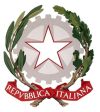 TRIBUNALE DI TivoliSEZIONE ESECUZIONI IMMOBILIARIISTRUZIONI E SPECIFICHE PER L’EMISSIONE E LA PUBBLICAZIONE DEI NUOVI AVVISI DI VENDITAVISTE le ordinanze di delega già emesse sino al 20 febbraio 2020, nelle quali è indicato come gestore unico della pubblicità la società Astegiudiziarie in linea SpA ;le ordinanze di delega emesse dal 21 febbraio 2020 in poi nelle quali si è disposta la rotazione temperata dei gestori della pubblicità, pertanto il gestore della vendita è incaricato anche quale gestore della pubblicità;le ordinanze con le quali i GGEE hanno disposto la trasformazione di tutte le deleghe già emesse in modalità analogica in modalità asincrona a far data dal corrente mese di luglio 2020 e che prevedono anch’esse la rotazione dei gestori come al precedente punto c);ad integrazione delle disposizioni su menzionate si specifica quanto segue:VENDITE ASINCRONE DELEGATE SINO AL   20  FEBBRAIO 2020IL PROFESSIONISTA DELEGATO provvederà ad emettere l’avviso di vendita pubblicato sul sito del Tribunale di Tivoli e denominato “avviso di vendita asincrone ante febbraio 2020” completandolo con i dati mancanti (descrizione del bene, stato di occupazione aggiornato sito del gestore scelto dal giudice , valora d’asta e offerta minima, rilanci, data e ora dell’asta)la data fissata per gli esperimenti – da prenotarsi sul sito della Casa delle Aste di Tivoli il giorno dell’emissione dell’avviso di vendita - dovrà essere successiva al 15 ottobre 2020; pertanto gli avvisi relativi ai primi esperimenti potranno essere già emessi, nel rispetto dei tempi indicati nell’ordinanza di delega per il deposito delle offerte (90-120 gg); gli avvisi relativi agli esperimenti successivi (ossia dal secondo esperimento in poi), nel rispetto dei tempi indicati nell’ordinanza di delega per il deposito delle offerte (60 - 90); dovranno essere emessi non prima del 16 luglio 2020;Il giorno stesso dell’emissione il delegato provvederà:a pubblicare l’avviso a mezzo PCT sul SIECIC o sul SICID;ad inviarlo al custode con la richiesta degli adempimenti pubblicitari a suo carico;a pubblicare lo stesso – unitamente all’ordinanza di delega - sul Portale delle Vendite nell’inserire i dati sul PVP inserirà come gestore della vendita la società prescelta dal GE (ASTE GIUDIZIARIE O ZUCCHETTI SOFTWARE GIURIDICO) e come gestore della pubblicità il sito www.astegiudiziarie.it scegliendolo dall’elenco ministeriale tra i siti autorizzati ; inserirà tra i siti commerciali il sito : www.tribunaletivoli.it;VENDITE ASINCRONE DELEGATE DOPO il 20 FEBBRAIO 2020 E VENDITE ANALOGICHE CONVERTITE IN ASINCRONE IL PROFESSIONISTA DELEGATO provvederà ad emettere l’avviso di vendita pubblicato sul sito del Tribunale di Tivoli e denominato “avviso di vendita asincrone post febbraio 2020” completandolo con i dati mancanti (descrizione del bene, stato di occupazione aggiornato sito del gestore scelto dal giudice , valora d’asta e offerta minima, rilanci, data e ora dell’asta)la data fissata per gli esperimenti – da prenotarsi sul sito della Casa delle Aste di Tivoli il giorno dell’emissione dell’avviso di vendita - dovrà essere successiva al 15 ottobre 2020; pertanto gli avvisi relativi ai primi esperimenti potranno essere già emessi, nel rispetto dei tempi indicati nell’ordinanza di delega per il deposito delle offerte (90-120 gg); gli avvisi relativi agli esperimenti successivi (ossia dal secondo esperimento in poi), nel rispetto dei tempi indicati nell’ordinanza di delega per il deposito delle offerte (60 - 90); dovranno essere emessi non prima del 16 luglio 2020;Il giorno stesso dell’emissione il delegato provvederà:a pubblicare l’avviso a mezzo PCT sul SIECIC o sul SICID;ad inviarlo al custode con la richiesta degli adempimenti pubblicitari a suo carico;a pubblicare lo stesso – unitamente all’ordinanza di delega - sul Portale delle Vendite Pubbliche nell’inserire i dati sul PVP inserirà come gestore della vendita la società prescelta dal GE (ASTE GIUDIZIARIE O ZUCCHETTI SOFTWARE GIURIDICO) e come gestore della pubblicità il sito  del GESTORE scegliendolo dall’elenco ministeriale tra i siti autorizzati (ASTE GIUDIZIARIE IN LINEA SPA : SITO : www.astetelematiche.it; ZUCCHETTI SOFTWARE GIURIDICO SRL: SITO : www.fallcoaste.it) ; inserirà tra i siti commerciali il sito : www.tribunaletivoli.it;NB per le deleghe analogiche convertite in asincrone il gestore sarà ASTE GIUDIZIARIE se il numero di ruolo finale è compreso da zero a 4 e ZUCCHETTI SOFTWARE GIURIDICO se il numero di ruolo finale è compreso da 5 a 9. IL CUSTODECurerà nei termini tutti gli adempimenti pubblicitari relativi agli esperimenti di vendita fissati dal professionista delegato, con le modalità stabilite nell’ordinanza di delega e nell’avviso di vendita;laddove riscontri  che l’avviso non sia conforme alle direttive della delega ed al modello pubblicato sul sito del Tribunale Di Tivoli o siano stati inseriti erroneamente i dati salienti della pubblicità sul PVP e gli stessi non siano rettificabili (es. erronea indicazione del gestore della vendita o del sito del gestore della pubblicità), lo segnalerà immediatamente al professionista delegato invitandolo ad eliminare l’inserzione ed a ripubblicarla a suo spese entro 3 giorni dalla richiesta; in difetto relazionerà immediatamente il GE per i provvedimenti del caso, astenendosi dall’effettuare gli ulteriori adempimenti pubblicitari. Tivoli, 02.07.2020 I GGEE